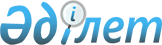 О признании утратившим силу решения XII сессии областного маслихата от 5 июля 2001 года № 12/2 "Об утверждении поправочного коэффициента к базовой ставке платы за землю на учетный квартал № 204 г.Караганды"Решение IV сессии Карагандинского областного маслихата от 29 сентября 2016 года № 91      В соответствии с пунктом 5 статьи 7 Закона Республики Казахстан от 23 января 2001 года "О местном государственном управлении и самоуправлении в Республике Казахстан", подпунктом 7) пункта 1 статьи 15 Земельного кодекса Республики Казахстан от 20 июня 2003 года, пунктом 1 статьи 27 Закона Республики Казахстан от 6 апреля 2016 года "О правовых актах" и на основании решения VI сессии Карагандинского областного маслихата от 22 мая 2008 года № 122 "Об утверждении поправочных коэффициентов к базовой ставке платы за земельные участки и границ зон города Караганды" (зарегистрировано в Реестре государственной регистрации нормативных правовых актов № 1846), Карагандинский областной маслихат РЕШИЛ:

      1. Решение XII сессии Карагандинского областного маслихата от 5 июля 2001 года № 12/2 "Об утверждении поправочного коэффициента к базовой ставке платы за землю на учетный квартал № 204 г.Караганды" (зарегистрировано в Реестре государственной регистрации нормативных правовых актов № 352) признать утратившим силу.

      2. Настоящее решение вводится в действие со дня принятия.


					© 2012. РГП на ПХВ «Институт законодательства и правовой информации Республики Казахстан» Министерства юстиции Республики Казахстан
				
      Председатель сессии

Ж. Штергер

      Секретарь областного маслихата

Р. Абдикеров
